בס"ד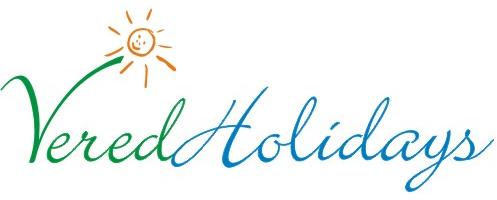 פרטי האורחים (ימולא לכל חדר בנפרד) – יש לכתוב שמות בלועזית כפי שרשום בדרכון מספר כרטיס אשראי (לבטחון בלבד)   VISA / MASTERCARD  / AMEX / DINERS                 שם בעל הכרטיס ____________________  ת.ז. _______________________  מספר CCV __________ / __	תוקף את הטופס הממולא יש לשלוח באחת הדרכים הבאות:סרוק במייל ל – info@vered-holidays.com בפקס ל – 153-77-952-0123בדואר אל : 	ורד הולידייס ת.ד. 25 טירת יהודה7317500תשלום בהמחאות יש לרשום לפקודת : תרבות לגליל בע"מ, קבלה תשלח בדואר לאחר קבלת ההמחאות.תשלום בהעברה בנקאית (בשקלים, ב-$ ובאירו) ניתן להעביר לחשבון הבנק הבא:בנק הפועלים - סניף 542 (ראש פינה) – חשבון מס' 313111 – שם החשבון תרבות לגליל בע"מתנאים כלליים:שערי מטבע זר – כאשר המחירים נקובים במט"ח. התשלום לפי שער המטבע (העברות והמחאות נוסעים) גבוה ביום בתשלום.מטען - מטען הנוסע יכלול מזוודה אחת אשר משקלה הכולל לא יעלה על 20 ק"ג וכן תיק יד אחד לכל נוסע. עבור מטען עודף עלולה חברת התעופה לגבות תשלום נוסף מהנוסע. מסמכים - הוצאת דרכון, בדיקת תוקפו והארכת תוקפו הם באחריותו של הנוסע. על הנוסע לוודא כי הדרכון בתוקף של 6 חודשים מיום היציאה לחו"ל.זיכויים והחזרים - נוסע אשר יפסיק את השתתפותו במהלך הטיול לא יהיה זכאי לקבל החזר.דמי ביטול – ממועד ההזמנה ועד 30 יום לפני מועד היציאה 100€ לנוסע, 15-30 יום לפני מועד היציאה 20% מעלות ההזמנה, 7-14 יום לפני מועד היציאה 60% מעלות ההזמנה 0-7 יום ממועד היציאה 100%. ביטול צריך להתבצע בכתב עם אישור קבלהביטוח - אין "ורד הולידייס"  אחראים לנזקי הנוסע שיגרמו כתוצאה מתאונות, מחלות, נזק למטען או כל נזק ישיר או עקיף העלול להיגרם לנוסע במהלך הטיול. "ורד הולידייס" מציעה לנוסע לבטח עצמו על חשבונו בביטוח אישי מקיף ונרחב הכולל ומכסה את האירועים והנזקים המתוארים לעיל.אני מאשר בזאת כי קראתי והבנתי את התנאים הכלליים לעיל :שם המזמין: _________________	חתימה: ____________   אישור החברה _______________פרטי המזמיןזמיןשם משפחהשם משפחהשם משפחהשם משפחהשם פרטישם פרטישם פרטיפרטי המזמיןזמיןכתובת מלאהמספרי טלפון דואר אלקטרוניסוג החדר המוזמןסוג החדר המוזמןמספר האורחיםמבוגריםילדיםילדיםתינוקותבקשות מיוחדותבקשות הושבהבחדר האוכלליל הסדר – מרכזי / חצי פרטיליל הסדר – מרכזי / חצי פרטיליל הסדר – מרכזי / חצי פרטימחיר ההזמנהSURNAME – NOMשם   משפחהNAME – PRENOM ש ם  פ ר ט יBIRTH DATE - DATE DE NAISSANCEתאריך לידהPASSPORT NO - No. Du PASSORTמספר דרכון1.2.3.4.5.